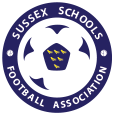 Role: Fixtures Secretary Rep TeamsCurrently held by: Ross Maryan (Interim)Role description:Ascertain the pitch requirements for the association on an annual basis;Liaise with pitch owners (eg. Councils/schools, etc.) re hiring of pitches and possible/best layout of pitchesObtain each team’s fixture list prior to the beginning of the season and compile a table of fixtures for the whole club showing site and pitch allocationCommunicate and liaise with team managers and pitch owners as required re changes to the agreed fixtures and pitches tableMonitor the state of the pitches and deal with any issues relating to thisCommunicate any postponements due to inclement weather.Organise fixtures for SEESFA League and ESFA National CupMake relevant arrangements for fixtures- pitch/physio/coach travelAny other role as discussed with Executive CommitteeCompletion of monitoring forms/surveys when neededEntry & participation into local & regional competitions, tournaments & leagues. Working to a high legal & ethical standard at all times, particularly in relation to issues such as child safeguarding and health & safety requirements. Communicate effectively with children & their parents/ guardians when required.  The successful applicants will need; Desirable; QTS or teaching certification Degree in sports coaching/development or Education Coaching Qualification Experience of Coaching FootballExperience of Sussex Schools FA competitionsPlease send an electronic copy of your CV along with a cover letter detailing why you feel you would fit this role. Expressions of interest must include ‘Fixtures Secretary Rep Teams' in the email subject line to Chairman Ross Maryan via email rossmaryan1985@gmail.com